The Churches of
St Bartholomew and St Chad
Thurstaston and Irby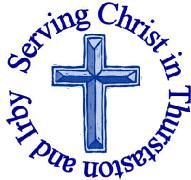 27th October – Last Sunday of Trinity – Bible Sunday Welcome to Church today.  We hope that you enjoy the service and gain a sense of God’s presence with us.Services Today – Last Sunday of TrinityServices next week Wednesday 16th October 10.15 am 	Holy Communion 				St Chad’sSunday 3rd   November – 4th before Advent 8.00 am	Holy Communion				St Bartholomew’s9.30 am	Holy Communion 				St Chad’s11.15 am 	Holy Communion  				St Bartholomew’sNotices and Announcements  Sidespeople: One of the St Chad’s Team of Sidespeople will be helping in Junior Church from September so we need a new sidesperson. Anyone interested in helping in this way (approximately once a month) should speak to Revd Jane – you need to be fit enough to put chairs out and able to arrive about 9.00amDawpool Open Afternoons: Parents who would like their child to join our Foundation 1 (year before reception) or Foundation 2 (reception) class in September 2020 are invited to attend one of our open afternoons in November and December. Please contact the school office to book your appointment on 0151 648 3412. We look forward to meeting you.Wirral Foodbank – The foodbank advent calendar is available in both churches, they are asking for people to collect one item a day throughout November to be distributed in December. If anyone would like to participate there will be a box in the church foyer at St Chads and at the back of church at St Bartholomew’s. If you can bring any donations to either church or the office by Tuesday 3rd December I will take to them foodbank. Can you help?  Wirral foodbank are appealing for people who are able to give just two – three hours a week to help them? Volunteers are needed to work in a centre either directly with clients or in the food packing room, alternatively they need people to help sort the donations and make up orders at the warehouse. Van drivers and loaders are always needed too. The centres are open at many different times and different parts of the Wirral, the warehouse is only open Monday – Thursday 10am to 1.30pm, and most warehouse volunteers do just 2 hours. Anyone interested can find out more at www.wirralfoodbank.org.uk or ring them directly on 638 7090. NOTORIOUS: St Chad’s Extension on Thursdays 8.00-9.15pm (9.30pm at the latest!) Everyone Welcome next session 31st October – more details in November Magazine. “The Bible is full of men and women who strayed from the path of good: the rogues, scoundrels and scallywags. But is there something good these bad people can teach us? What can Cain show us about authentic worship? How does King Saul’s daughter help us understand kindness? What can we learn about faithfulness from the mob at Thessalonica?” Children’s Society: A Miserable wet Saturday morning didn’t deter people from attending the coffee morning on 19th October, where a total of £670 was raised. Many thanks to all who came along and to the stall holders and helpers. Special thanks must go to Dilys Jeffrey, whose efforts from making and selling raised £220! Please bring any house boxes to St Chad’s or St Bartholomew’s for emptying. Cross Talk – November Magazine is now available Forum Housing are appealing for items to provide gift bags for their residents at Christmas. Sometimes people donate a whole gift bag, or individual items that they can make into complete gift bags.An ideas shopping list: Gloves/Hats/Scarves/SocksBath/Hand towelsShower Gel/soap/DeodrantsToothpaste/toothbrushesShampoo/conditionerChocolate/sweetsStocking fillersNovelty gifts/mugs/picture frames/writing pensAll items should be unwrapped and brand new and they usually require more items for men. Please bring any filled gift bags or items for donation to either church or the church office by Thursday 28th November and we will then arrange delivery to forum. Wendy Wolstencroft – would like to invite everyone to her Hen Party on Saturday 16th November at Shippons Pub from 8pm. Please rsvp to Wendy, wwolstencroft@msn.com or 07809825915. Church Office: Mrs K Butler, St Chad’s Church, Roslin Road, Irby, CH61 3UHOpen Tuesday, Wednesday, Thursday, 9.30am-12.30pm (term time)Tel 648 8169.  Website: www.thurstaston.org.uk E-Mail: office@thurstaston.org.ukRevd Jane Turner 648 1816 (Day off Tuesday). E-Mail: rector@thurstaston.org.ukGOSPEL READING: Luke 18:9-14 All: Glory to you, O Lord 9 To some who were confident of their own righteousness and looked down on everyone else, Jesus told this parable: 10 “Two men went up to the temple to pray, one a Pharisee and the other a tax collector. 11 The Pharisee stood by himself and prayed: ‘God, I thank you that I am not like other people—robbers, evildoers, adulterers—or even like this tax collector. 12 I fast twice a week and give a tenth of all I get.’13 “But the tax collector stood at a distance. He would not even look up to heaven, but beat his breast and said, ‘God, have mercy on me, a sinner.’14 “I tell you that this man, rather than the other, went home justified before God. For all those who exalt themselves will be humbled, and those who humble themselves will be exalted.”All: Praise to you, O Christ Would you like to receive this notice sheet every week direct to your email in-box? If so, please send an email request to the parish office (office@thurstaston.org.uk)Children are Welcome at our ServicesIn St Chad’s, we have activity bags available and there is also a box of toys and cushions in the foyer, in case you feel your child would be happier playing there.In St Bartholomew’s, there are some colouring sheets and toys at the back of church.Children from age 2½ can attend Junior Church (term time) at St Chad’sChildren are Welcome at our ServicesIn St Chad’s, we have activity bags available and there is also a box of toys and cushions in the foyer, in case you feel your child would be happier playing there.In St Bartholomew’s, there are some colouring sheets and toys at the back of church.Children from age 2½ can attend Junior Church (term time) at St Chad’sCollect Merciful God,teach us to be faithful in change and uncertainty,that trusting in your wordand obeying your willwe may enter the unfailing joy of Jesus Christ our LordAmen.Post-Communion Prayer God of all grace,your Son Jesus Christ fed the hungrywith the bread of his lifeand the word of his kingdom:renew your people with your heavenly grace, and in all our weaknesssustain us by your true and living bread;who is alive and reigns, now and for ever.Amen FOR OUR PRAYERS THIS WEEK For the World:  Please pray for all those involved in the Brexit negotiations as things change day by day and we get closer to 31st October . Also pray for the escalating situation in Syria. For the Parish: Please pray for a safe and restful half term. For the Sick:  Please pray for Daffyd Jones-Evans and Judith Hodgson and for all those who are sick at home or in hospital.For the Bereaved: Please pray for the Family and Friends of Colin Stocks, Joan Jones and James Clewes From the Diocesan Prayer Cycle:  Pray for all those discriminated against because of their Christian Faith, especially for children in Mexico who are being denied an education because of their faith.From the Anglican Prayer Cycle: Pray for the Church of Ceylon (Extra-Provincial to the Archbishop of Canterbury); Bishop Dhiloraj Ranjit Canagasabey, Bishop of Colombo, Bishop Keerthisiri Fernando, Kurunegala. FOR OUR PRAYERS THIS WEEK For the World:  Please pray for all those involved in the Brexit negotiations as things change day by day and we get closer to 31st October . Also pray for the escalating situation in Syria. For the Parish: Please pray for a safe and restful half term. For the Sick:  Please pray for Daffyd Jones-Evans and Judith Hodgson and for all those who are sick at home or in hospital.For the Bereaved: Please pray for the Family and Friends of Colin Stocks, Joan Jones and James Clewes From the Diocesan Prayer Cycle:  Pray for all those discriminated against because of their Christian Faith, especially for children in Mexico who are being denied an education because of their faith.From the Anglican Prayer Cycle: Pray for the Church of Ceylon (Extra-Provincial to the Archbishop of Canterbury); Bishop Dhiloraj Ranjit Canagasabey, Bishop of Colombo, Bishop Keerthisiri Fernando, Kurunegala. FOR OUR PRAYERS THIS WEEK For the World:  Please pray for all those involved in the Brexit negotiations as things change day by day and we get closer to 31st October . Also pray for the escalating situation in Syria. For the Parish: Please pray for a safe and restful half term. For the Sick:  Please pray for Daffyd Jones-Evans and Judith Hodgson and for all those who are sick at home or in hospital.For the Bereaved: Please pray for the Family and Friends of Colin Stocks, Joan Jones and James Clewes From the Diocesan Prayer Cycle:  Pray for all those discriminated against because of their Christian Faith, especially for children in Mexico who are being denied an education because of their faith.From the Anglican Prayer Cycle: Pray for the Church of Ceylon (Extra-Provincial to the Archbishop of Canterbury); Bishop Dhiloraj Ranjit Canagasabey, Bishop of Colombo, Bishop Keerthisiri Fernando, Kurunegala. 8:00 amHoly Communion    St. Bartholomew’s9.30 am11.15 amHoly CommunionHoly CommunionSt Chad’sSt Bartholomew’sReadings for 27th OctoberJer 14:7-10,19-end2 Tim 4:6-8,16-18Luke 18:9-14Readings for 3rd  November Is 1:10-182 Thess 1:1-12 Luke 19:1-10 